Study Coordinator ChecklistPI:	 Sponsor: 	Protocol #: 	Study Title:	Number of Anticipated Study Subjects:	Prepared by: ________________________________________________Signature: __________________________________________________Contact Information (email and/or extension): ____________________Addendum 1Roles and Responsibilites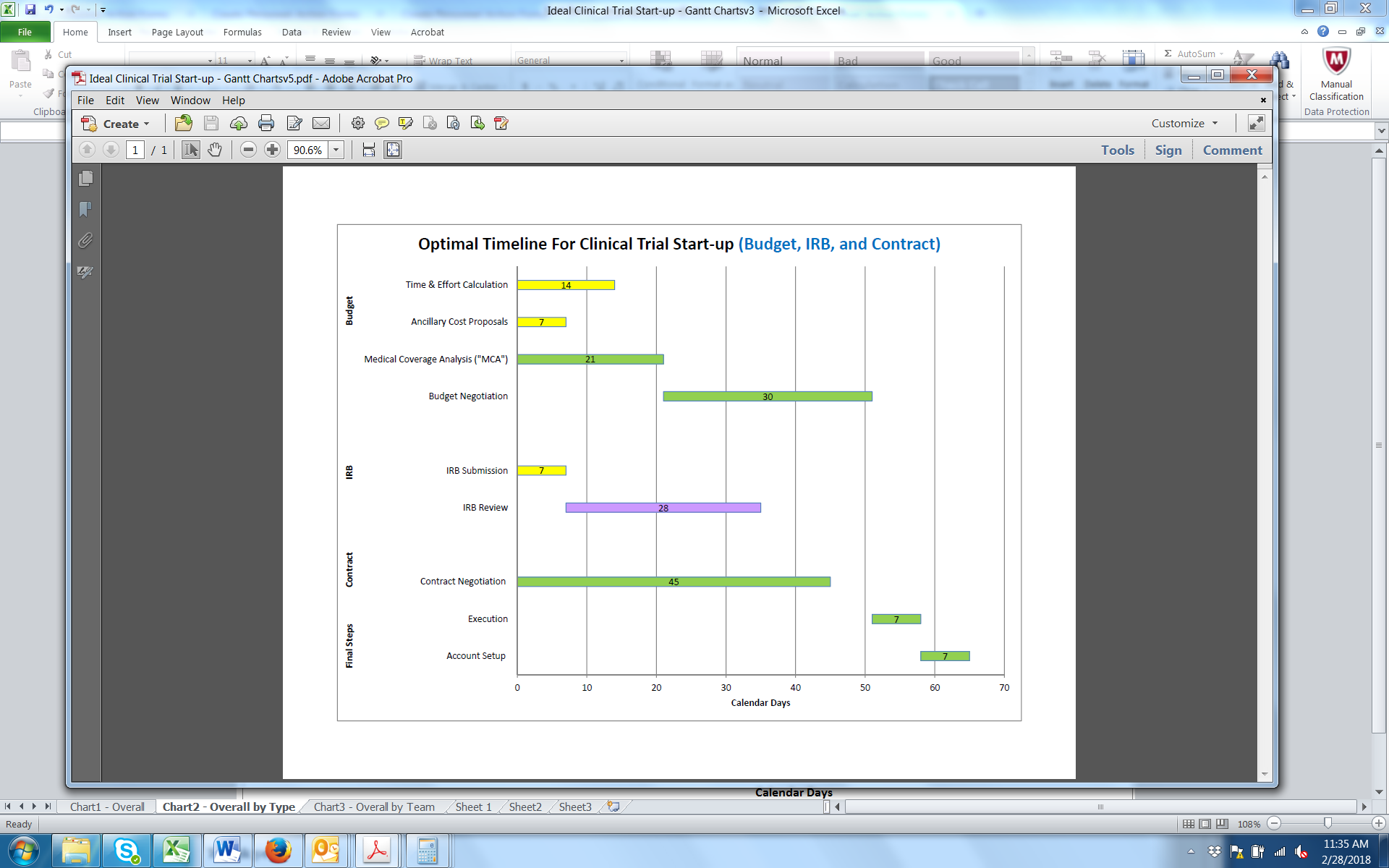 		Responsible Party: 			     Study Team			     TSRI CCR Team 			     IRBStepsCheck (√)When Completed Comments1Send the following to CHLAclinicalresearch@chla.usc.edu:Draft CTA Draft BudgetProtocolDraft ICF/AssentsIB (Investigator Brochure) Lab Manual 2Please indicate which IRB will be used for this study?Western IRB (WIRB) _________Advarra ________Sterling ________CHLA Local IRB (Single site, Investigator Initiated) _______If not sure, please contact HSPP@chla.usc.edu 3If there will be any fees associated with the groups below, please submit the protocol to the person listed to determine the appropriate fees, and forward their fee quote to us.4Review the draft budget and complete the following information concerning time and effort. Upon completion, send to CHLAclinicalresearch@chla.usc.edu, so this information can be added to the budget. 5Submit the Protocol to CHLA’s IRB for initial review at https://istar.usc.edu  